Załącznik 1a. Kwestionariusza oceny nauczyciela akademickiego dokonywanej przez studenta 
(w języku polskim) - wzór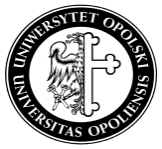 Kwestionariusz oceny nauczyciela akademickiego dokonywanej przez studenta	Kwestionariusz ankiety służy zebraniu opinii studentów na temat realizacji przez nauczycieli akademickich zajęć dydaktycznych. Student wypełnia kwestionariusz ankiety anonimowo, nie ma możliwości powiązania udzielonych odpowiedzi z osobą wypełniającą kwestionariusz ankiety. Prosimy o poważne potraktowanie poniższych stwierdzeń i wstawienie znaku „X” w wybranej odpowiedzi. Jeśli na któreś z pytań nie można udzielić odpowiedzi prosimy je pominąć. Dodatkowe uwagi, komentarze i propozycje prosimy wpisać w rubryce „UWAGI  O ZAJĘCIACH”.UWAGA!Należy zaznaczyć formę zajęć oraz wpisać nazwisko nauczyciela akademickiego i nazwę realizowanego przez niego przedmiotu.Imię i nazwisko nauczyciela akademickiego: ...................................................................		Nazwa przedmiotu: .....................................................................................................................................											Załącznik 1b. Kwestionariusz oceny nauczyciela akademickiego dokonywanej przez studenta (w języku angielskim) - wzór    Questionnaire for student evaluation of academic teachersThe survey questionnaire is used to elicit students' opinions on the delivery of teaching by academic staff. The student completes the questionnaire anonymously and it is not possible to link the answers given with the person filling in the questionnaire. Please take the following statements seriously and place an "X" mark in the chosen answer. If any question cannot be answered, please skip it. Please write any additional comments, observations or suggestions under the heading "COMMENTS".NOTE!Mark the form of the course and write the name of the teacher and the course delivered by them.Form of classes: L, C, S,  LAB,  A	L – lecture	LAB – laboratory					C - class	A – another form of classes						S – seminar	Name and surname of the academic teacher:  ...................................................................		Name of the course: .................................................................................................................................	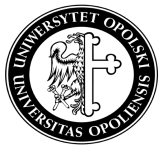 UCZELNIANA KSIĘGA JAKOŚCI KSZTAŁCENIAUCZELNIANA KSIĘGA JAKOŚCI KSZTAŁCENIAUCZELNIANA KSIĘGA JAKOŚCI KSZTAŁCENIASymbolSDJK-0-U8PROCEDURA OCENY NAUCZYCIELI AKADEMICKICH DOKONYWANEJ PRZEZ STUDENTÓWPROCEDURA OCENY NAUCZYCIELI AKADEMICKICH DOKONYWANEJ PRZEZ STUDENTÓWPROCEDURA OCENY NAUCZYCIELI AKADEMICKICH DOKONYWANEJ PRZEZ STUDENTÓWPROCEDURA OCENY NAUCZYCIELI AKADEMICKICH DOKONYWANEJ PRZEZ STUDENTÓWWydanie 12023/2024Zmiana 9Strona 1/2Cel i przedmiot proceduryCelem i przedmiotem procedury jest określenie zasad postępowania w przypadku dokonywania przez studentów oceny nauczycieli akademickich w zakresie realizacji zajęć dydaktycznych. 2. Zakres stosowania proceduryUniwersytet Opolski – wszyscy nauczyciele akademiccy, realizujący zajęcia dydaktyczne na studiach pierwszego i drugiego stopnia, na jednolitych studiach magisterskich (stacjonarnych i niestacjonarnych), studiach podyplomowych.3. Definicje3.1. Nauczyciel akademicki - nauczyciel pracujący w Uczelni na stanowiskach określonych w Statucie Uniwersytetu Opolskiego z dnia 9.05.2019 r. §59 ust. 1-3.3.2. Jednostki ogólnouczelniane prowadzące działalność dydaktyczną – Studium Języków Obcych; Studium Wychowania Fizycznego i Sportu.4.  Odpowiedzialność4.1. Biuro Jakości Kształcenia: formalne i merytoryczne planowanie i organizowanie badań ankietowych oraz statystyczne opracowanie uzyskanych danych.4.2. Dziekani wydziałów, w porozumieniu z koordynatorami kierunków, oraz kierownicy jednostek ogólnouczelnianych prowadzących działalność dydaktyczną: nadzór i monitorowanie przebiegu badań ankietowych wśród studentów; analiza wyników ankiet i doskonalenie procesu kształcenia na podstawie tych wyników.5.   Sposób postępowania5.1. Dyrektor Biura Jakości Kształcenia informuje Dziekanów i Kierowników jednostek ogólnouczelnianych prowadzących działalność dydaktyczną o terminie realizacji procedury w danym semestrze. Właściwy komunikat zamieszczany jest także na stronie głównej UO. 5.2. Badania ankietowe prowadzone są dwa razy w roku akademickim. Kwestionariusz ankiety jest dostępny w USOSweb na dwa tygodnie przed zakończeniem semestru i jest aktywny do zakończenia sesji egzaminacyjnej. 5.3. Przedmiotem  badań ankietowych są wszystkie formy zajęć dydaktycznych na studiach stacjonarnych i niestacjonarnych – przy czym jeden kwestionariusz ankiety odpowiada jednej wybranej formie zajęć, np. W, K, Ć.5.4. Ocenie podlega każdy nauczyciel akademicki (bez względu na tytuł, stanowisko i pełnioną funkcję), który realizował zajęcia dydaktyczne w danym semestrze roku akademickiego.5.5. Zasady ustalania oceny końcowej nauczyciela realizującego zajęcia dydaktyczne w danym semestrze zawarte są w Regulaminie organizacji i przeprowadzania badań ankietowych dotyczących oceny nauczycieli akademickich dokonywanej przez studentów Uniwersytetu Opolskiego.5.6. Zestawienia wyników badań ankietowych są przekazywane osobom uprawnionym w dwóch turach: za semestr zimowy – do 30 czerwca, za semestr letni – do 31 stycznia, po uprzednim zatwierdzeniu przez Prorektora ds. kształcenia i studentów UO.5.7. Szczegółowe statystyczne zestawienia wyników badań ankietowych zamieszczane są na dysk.uni.opole.pl i udostępniane Dziekanom wydziałów oraz Kierownikom jednostek ogólnouczelnianych prowadzących działalność dydaktyczną.5.8. Ogólne statystyczne zestawienia wyników badań przekazywane są na nośniku elektronicznym Rektorowi, Prorektorowi ds. kształcenia i studentów, Dyrektorowi Biura Jakości Kształcenia, Przewodniczącemu Uczelnianej Komisji ds. Oceny Jakości Kształcenia.5.9. Pozostali pracownicy funkcyjni (Dyrektor Instytutu, Kierownik Katedry; Zakładu i inni) mogą zapoznać się z wynikami ankietyzacji podległych im pracowników bezpośrednio u Dziekana. 5.10. Do wglądu zestawienie ogólne może otrzymać przewodniczący Samorządu   Studenckiego. 5.11. Wyniki badań są analizowane na poziomie wydziału i upubliczniane na stronie internetowej wydziału w zakładce Jakość kształcenia.6. Sposób wypełniania ankiet przez studentów w systemie USOSweb6.1. Każdy student otrzymuje na swoją pocztę w domenie UO list z informacją o terminie realizacji badań.6.2. Kwestionariusze ankiet wypełniane są anonimowo przez studentów: pierwszego i drugiego stopnia, studiów jednolitych magisterskich oraz studiów podyplomowych.6.3. Student dobrowolnie wypełnia kwestionariusz ankiety po zalogowaniu się na swoje osobiste konto w USOSweb. Kwestionariusz ankiety znajduje się w zakładce Ankieta.6.4. Raz wypełnionej ankiety nie można ponownie otworzyć.6.5. Po udzieleniu odpowiedzi ankieta jest automatycznie przesyłana jako poufna informacja do pracownika odpowiedzialnego za ankietyzację w Biurze Jakości Kształcenia. Po zapisaniu wypełnionej ankiety w bazie danych nie zostaje zachowana żadna informacja, dzięki której możliwe byłoby powiązanie udzielonych odpowiedzi z osobą wypełniającą kwestionariusz ankiety.7. Podstawa prawna7.1. Ustawa z dnia 20 lipca 2018 r. Prawo o szkolnictwie wyższym i nauce (Rozdz. V, art. 128, pkt 4) (Dz.U.2023 poz.742.)7.2. Zarządzenie nr 48/2014 r. Rektora Uniwersytetu Opolskiego z dnia 17.11.2014 r. w sprawie wprowadzenia Procedur Jakości Kształcenia obowiązujących w Uniwersytecie Opolskim z późniejszymi zmianami.7.3. Regulamin organizacji i przeprowadzania badań ankietowych dotyczących oceny nauczycieli akademickich przez studentów Uniwersytetu Opolskiego.8. Załączniki8.1. Załącznik 1a. Kwestionariusz oceny nauczyciela akademickiego dokonywanej przez studenta 
(w języku polskim) - wzór.8.2. Załącznik 1b Kwestionariusz oceny nauczyciela akademickiego dokonywanej przez studenta 
(w języku angielskim) - wzór.Forma zajęć: W Ćw. K  L S  IW – wykładL – laboratoriumĆw. – ćwiczeniaS – seminarium                           K – konwersatoriumI – inna forma zajęć	 Ocena nauczyciela akademickiego realizującego zajęcia dydaktyczne Ocena nauczyciela akademickiego realizującego zajęcia dydaktyczne Ocena nauczyciela akademickiego realizującego zajęcia dydaktyczne Ocena nauczyciela akademickiego realizującego zajęcia dydaktyczne Ocena nauczyciela akademickiego realizującego zajęcia dydaktyczne Ocena nauczyciela akademickiego realizującego zajęcia dydaktyczne Ocena nauczyciela akademickiego realizującego zajęcia dydaktyczneLp.StwierdzeniaW bardzomałymstopniuW małymstopniuŚrednioW dużymstopniuW bardzodużymstopniuPrzygotowanie zajęćPrzygotowanie zajęćPrzygotowanie zajęćPrzygotowanie zajęćPrzygotowanie zajęćPrzygotowanie zajęćPrzygotowanie zajęć1Nauczyciel akademicki wykorzystywał podczas realizacji zajęć różne środki dydaktyczne (np. prezentacja, model, film, narzędzia cyfrowe).2Nauczyciel akademicki stosował różne metody dydaktyczne (np. analiza tekstów, dyskusja, gry dydaktyczne/ symulacyjne, ćwiczenia praktyczne)3Nauczyciel akademicki prezentował podczas zajęć aktualne trendy i/lub badania w swojej dziedzinie.Prowadzenie zajęćProwadzenie zajęćProwadzenie zajęćProwadzenie zajęćProwadzenie zajęćProwadzenie zajęćProwadzenie zajęć4Nauczyciel akademicki przeprowadził wszystkie zajęcia przewidziane 
w planie zajęć.5Nauczyciel akademicki prowadził zajęcia w sposób umożliwiający studentom osiągnięcie zawartych w Karcie przedmiotu efektów uczenia się.6Nauczyciel akademicki prezentował materiał stanowiący treść zajęć 
w sposób zrozumiały i klarowny.Ocenianie studentówOcenianie studentówOcenianie studentówOcenianie studentówOcenianie studentówOcenianie studentówOcenianie studentów7Nauczyciel akademicki jasno określił wymagania dotyczące zaliczenia przedmiotu.8Nauczyciel akademicki oceniał studentów obiektywnie i sprawiedliwie. 9Nauczyciel akademicki oceniał studentów zgodnie zasadą równości płci.Relacje interpersonalne ze studentamiRelacje interpersonalne ze studentamiRelacje interpersonalne ze studentamiRelacje interpersonalne ze studentamiRelacje interpersonalne ze studentamiRelacje interpersonalne ze studentamiRelacje interpersonalne ze studentami10Nauczyciel akademicki  był dostępny dla studentów  na konsultacjach.     11Nauczyciel akademicki odnosił się do studentów z szacunkiem.12Nauczyciel akademicki przekazywał treści zajęć dydaktycznych 
z poszanowaniem  różnorodności płciowej.UWAGI O ZAJĘCIACH:Proszę wpisać swoje ustosunkowanie pozytywne i/lub negatywne do prowadzonych zajęć oraz propozycje ich udoskonalenia.UWAGI O ZAJĘCIACH:Proszę wpisać swoje ustosunkowanie pozytywne i/lub negatywne do prowadzonych zajęć oraz propozycje ich udoskonalenia.UWAGI O ZAJĘCIACH:Proszę wpisać swoje ustosunkowanie pozytywne i/lub negatywne do prowadzonych zajęć oraz propozycje ich udoskonalenia.UWAGI O ZAJĘCIACH:Proszę wpisać swoje ustosunkowanie pozytywne i/lub negatywne do prowadzonych zajęć oraz propozycje ich udoskonalenia.UWAGI O ZAJĘCIACH:Proszę wpisać swoje ustosunkowanie pozytywne i/lub negatywne do prowadzonych zajęć oraz propozycje ich udoskonalenia.UWAGI O ZAJĘCIACH:Proszę wpisać swoje ustosunkowanie pozytywne i/lub negatywne do prowadzonych zajęć oraz propozycje ich udoskonalenia.UWAGI O ZAJĘCIACH:Proszę wpisać swoje ustosunkowanie pozytywne i/lub negatywne do prowadzonych zajęć oraz propozycje ich udoskonalenia.Student evaluation of an academic teacher Student evaluation of an academic teacher Student evaluation of an academic teacher Student evaluation of an academic teacher Student evaluation of an academic teacher Student evaluation of an academic teacher Student evaluation of an academic teacher No.StatementsTo a verysmall extentTo a smallextentMediumTo a large extentTo a verylargeextentPreparation of classesPreparation of classesPreparation of classesPreparation of classesPreparation of classesPreparation of classesPreparation of classes1The academic teacher used a variety of teaching resources (e.g. presentation, model, film, digital tools) when delivering the course.2The academic teacher used various methods of teaching (e.g. text analysis, discussion, didactic/simulation games, practical exercises)3The academic teacher presented current trends and/or research in his/her field of expertise.Teaching Teaching Teaching Teaching Teaching Teaching Teaching 4The academic teacher conducted all the scheduled classes.5The academic teacher conducted classes so that students could achieve the learning outcomes contained in the course syllabus.6The academic teacher presented the material constituting the content of the course in an understandable and clear manner.Student assessmentStudent assessmentStudent assessmentStudent assessmentStudent assessmentStudent assessmentStudent assessment7The academic teacher clearly defined the requirements for successful completion of the course.8The academic teacher assessed students objectively and fairly. 9The academic teacher assessed students fairly, in accordance with the principle of gender equality.Interpersonal relations with studentsInterpersonal relations with studentsInterpersonal relations with studentsInterpersonal relations with studentsInterpersonal relations with studentsInterpersonal relations with studentsInterpersonal relations with students10The academic teacher was available to students during their office hours.     11The academic teacher treated students with respect.12The academic teacher communicated the content of coursework with respect for gender diversity.COMMENTS::Please enter your positive and/or negative comments on the classes and suggestions for their improvement.COMMENTS::Please enter your positive and/or negative comments on the classes and suggestions for their improvement.COMMENTS::Please enter your positive and/or negative comments on the classes and suggestions for their improvement.COMMENTS::Please enter your positive and/or negative comments on the classes and suggestions for their improvement.COMMENTS::Please enter your positive and/or negative comments on the classes and suggestions for their improvement.COMMENTS::Please enter your positive and/or negative comments on the classes and suggestions for their improvement.COMMENTS::Please enter your positive and/or negative comments on the classes and suggestions for their improvement.